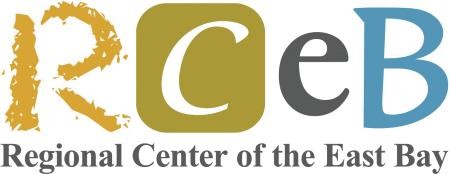 REQUEST FOR PROPOSALS FY 2022-2023Community Placement PlanDate:   February 17, 2023To:      Interested Individuals and OrganizationsFrom:  Regional Center of the East BayRE:     Request for Proposals (RFP)Regional Center of the East Bay (RCEB) is a private non-profit organization under contract with the California Department of Developmental Services (DDS).  RCEB is part of a statewide network of 21 Regional Centers responsible for the coordination and development of services to meet the needs of people with intellectual/ developmental disabilities in Alameda and Contra Costa Counties. RCEB has identified the need for a Dental Service Provider to create a special needs dental surgery resource for adults and children with intellectual/developmental disabilities who reside in Contra Costa County and Alameda County and who may require sedation or general anesthesia for dental treatment to be successful. This Provider will also need to develop contracts with local Medi-Cal managed care plans and Denti-Cal to allow for ongoing funding of sedation dentistry services to Regional Center clients.Preference for local service providers with experience in providing services in the East Bay as well as those who have experience serving our culturally and linguistically diverse community.PLEASE NOTE: Start-up funds are meant to supplement the costs involved with developing the project.  It is expected that the applicant will have sufficient funds to contribute to the development.  Please note that per Senate Bill (SB) 74, there is a requirement that any service provider receiving funds through a negotiated rate cannot allocate more than 15% of received revenue towards administrative costs.  Please refer to SB 74 for more information.  A link to this is on the RCEB website, www.rceb.org.Service providers receiving $500,000 to $2,000,000 in revenue from Regional Centers are required to conduct an annual independent financial review or an independent financial audit and submit it to RCEB.  If the service provider receives equal to or more than $2,000,000 in revenue from Regional Centers, they are required to conduct an annual independent financial audit and submit it to RCEB.  This requirement is to be funded by the service provider.RCEB-FY-22-23 Project #4				$400,000 for Start-up CostsOngoing rate: to be negotiated pursuant to State Law and RegulationsRCEB has identified the need for a dental service provider who is able to develop contracts with health insurance providers for sedation and facility costs and create a special needs dental surgery resource for adults and children with intellectual/ developmental disabilities who reside in Contra Costa County and Alameda County and require sedation or general anesthesia for dental care. The service provider will work collaboratively with RCEB by attending meetings and/or providing regular verbal or written feedback as requested or appropriate. Proposal Instructions and Submission Format:  Submit 2 electronic copies of the proposal One electronic copy should contain all of the information that is required by this RFP.   One electronic copy of the proposal should contain all of the information that is required by this RFP, but must be redacted to remove all identifying information about the organization, key staff and consultants.  Please remove the organization’s name and the names of staff and consultants from all pages of the redacted proposal.  Be sure to redact information in the footer of each page as well.  Proposals must be double-spaced and submitted as a Word document.  All pages should include an identifying footer with HDO name, project number, and numbered pages. Email two e copies to rfp@rceb.org.  The two electronic copies must be received by 5:00 pm on the RFP deadline: Friday, March 24, 2023.  Incomplete applications will not be considered.  We look forward to receiving your proposals.  RCEB will host a RFP Question and Answer Session on February 28, 2023, from 10:00 am to 11:30 AM.  The RFP Q &A Session will be held on Zoom. Please see below for Zoom Log in Information.  Zoom Log In Information for RFP Q&A SessionTopic: RFP Q&ATime: Feb 28, 2023 10:00 AM Pacific Time (US and Canada)Join Zoom Meetinghttps://us06web.zoom.us/j/81339628176?pwd=cktTV3pwRzUyNjVUUXJIeGFXR0NCQT09Meeting ID: 813 3962 8176Passcode: 007947All additional inquiries regarding the application or requesting technical assistance should be directed to Mary Lynn Rochlitz, Senior Resource Specialist at (510) 618-6499/e-mail at mlrochlitz@rceb.org. Please do not call for application status.Proposal Requirements1.   RFP Application Form (Attachment A).2.   A statement indicating the author of the proposal.3.   An Idea Statement.  This is an opportunity to present a program proposal unique to your particular interests and experience.  The Idea Statement must include:   (Use appropriate section headers)Five to seven (5-7) page Idea Statement addressing the following:a.   A brief description of your philosophy, values, exceptional, and innovative service approaches toward providing the services described.  b.   Please describe your innovative and evidence approaches for dental care to individuals with developmental disabilities.  c.	A statement outlining your plan to serve diverse clients, including, but not limited to, culturally and linguistically diverse clients. Provide examples of your commitment to addressing the needs of those diverse clients. Include any additional information that you deem relevant to issues of equity and diversity.  d.   Specific time lines for completion of this project that covers all major steps in the process leading up to the targeted opening date of services. 4.   A line item On-going Monthly Budget that indicates the anticipated operating costs of your new program (Attachment B).  Please be aware that trailer bill SB 74 states that administrative costs cannot exceed 15% of revenue received.  Please see trailer bill for more information.  Please note that, if selected for this project, a more comprehensive, detailed budget tool will be used.5.   Provide current Financial Statement (Attachment C) to include current quarterly Statement of Financial Position, current quarterly Statement of Activities, current quarterly Statement of Cash Flows, and most current audited CPA independent audit report.  (You may be required to provide proof of financial responsibility prior to signing a contract for start-up funds).6.   The names, addresses and phone numbers of three Professional References and at least one professional letter of reference describing your abilities and qualifications in regards to this proposal (Attachment D).7.   A proposed Start-Up Budget defining how the funds will be used (Attachment F).  Please note that there is an expectation that applicant will contribute in-kind funds during the start- up phase.  9.   Resume demonstrating evidence of applicant’s qualifications such as: education, experience, and skills demonstrated in working with people with developmental disabilities (at least one year of providing direct supervision and special services to people with developmental disabilities) and those with mental health, behavioral, and health issues.Links to templates for Attachments A, B, C, D, E, and F are available on  www.rceb.org;Click on the “For Providers” Section and then click on the “Request for Proposal Section”.GENERAL LIMITATIONS:This Request for Proposal does not commit RCEB to award a contract, to pay any cost incurredin the preparation of the proposal, to contract in response to this request, or to procure or contract for services or supplies. To be considered, proposals must be received at the RCEB by theclosing date and time indicated.EVALUATION PROCESS:A.  A Contact Person is identified for project and will provide limited technical assistance with the RFP process as appropriate.B.  All complete proposals will be evaluated through an Evaluation Committee review process.C.  Contact Person notifies each applicant in writing of the Evaluation Committee’s decision.In the event that no proposal is selected, RCEB may complete the RFP process without awarding the project.  The final decision made by the Evaluation Committee is not subject to appeal.  Materials submitted by applicants will be held on file for a period of three years at the RCEB.Once candidates are awarded projects, written correspondence is sent to all applicants informing them of the start-up award decisions.  Please do not call or email to inquire about the status of a project.RCEB TimelineFebruary 17, 2023:  RFP is announced and disbursedFebruary 28, 2023:  RFP Q & A is held on Zoom from 10:30 to 11:30 am (see above for Zoom links)2.   March 24, 2023, 5:00 PM:  Proposals are due to RCEB 3.   March 31, 2023: Evaluation Committee process beginsATTACHMENT AREGIONAL CENTER OF THE EAST BAYREQUEST FOR PROPOSALAPPLICATION FORMDate: ___________________________APPLICANT INFORMATIONApplicant’s or Agency Name: ____________________________________________________Contact Person: _____________________________Address: ___________________________________City: ________________________ State: _________ Zip Code: _____________Phone # _____________________ FAX #: ______________________________PROJECT INFORMATIONFiscal Year and Project number: ___________________________________________I have included two (2) Word Document copies of the RFP application, including the following: (one e Copy has been redacted to remove identifying information such as Organization Name, Names of Key Staff, Names of Consultants, etc.)      	     Completed RFP Application Form (Attachment A) per project             Statement Indicating Author of Proposal     	     A typed Idea Statement within the indicated page requirements     	     Operating Budget Worksheet (Attachment B)     	     Financial Statement (Attachment C)     	      References; 3 professional and one letter (Attachment D)Worksheet for Start-Up Budget (Attachment F)Applicant’s resume and the resumes of identified staffSignature: _______________________________    Date: ___________________Revised Feb 2023